V případě, že požadovaná servisní práce a materiál nebudou uznány jako záruční, považuje zákazník tento protokol jako podklad k fakturaci.Vyplněný reklamační protokol, kopii TP nebo doklad o nabytí věci (fakturu) a foto poškození zasílejte na adresu reklamace@zdt.czZÁRUKAObsahem záruky je odpovědnost výrobce za to, že dodaný výrobek má v době dodání vlastnosti, které jsou stanoveny technickými podmínkami. Výrobce se po tuto dobu zavazuje k bezplatnému odstranění všech závad vyplývajících z vady materiálu nebo dílenského zpracování výrobku. Nedílnou podmínkou platnosti záruky je, aby výrobek byl používán takovým způsobem a k takovým účelům, pro které byl vyroben. Náklady spojené s přistavením vozidla do opravy jsou hrazeny zákazníkem.Výrobce nenese žádnou odpovědnost za jakékoliv ztráty a újmy způsobené v době, kdy je výrobek v záruční opravě nebo je kvůli závadě kryté zárukou mimo provoz. Při uplatňování nároků vyplývajících ze záruky je třeba se prokázat řádně vyplněným reklamačním protokolem a kopií technického průkazu, případně fotografiemi.Záruční podmínkyNa výrobek je poskytována záruka 12 měsíců ode dne předání prvnímu uživateli. Výrobce přijímá závazek, že dodaný výrobek bude po celou dobu záruky způsobilý k použití obvyklým způsobem jak v silničním, tak v zemědělském provozu.Průběh záruky je v souladu s ustanovením zákona a závady vzniklé během doby záruky, vzniklé následkem vadného provedení nebo vadou materiálu, budou prodávajícím odstraněny ve smyslu poskytované záruky opravou nebo výměnou vadných součástí.Vyloučení ze zárukyNedodržením podmínek a pokynů uvedených v návodu k použití a údržbě. Nesprávnou agregací s tažným prostředkem. Neautorizovaným a neodborným zásahem do konstrukce stroje nebo neodbornou nebo nevhodnou údržbou či opravou. Použitím neoriginálních nebo výrobcem neodsouhlasených součástí nebo nástaveb. Neodborným nebo nevhodným uskladněním. Závady vzniklé důsledkem přetěžování a nesprávným umístěním / rozložením nákladu na ložné ploše. Závady vzniklé důsledkem požáru, živelné pohromy, havárie, neoprávněného užívání, užívání nepoučenou osobou nebo neodborným zacházením. Závady vzniklé na hydraulických systémech a komponentech (přímočaré hydromotory, hydraulické rozvaděče, hydraulické zámky, sedlové a zpětné ventily a další hydraulické komponenty) vlivem nečistot olejové náplně nebo nesprávného čištění pomocí vysokotlakého přístroje. Opotřebením nebo průrazem pneumatiky, případně poškození disků kol zapříčiněné obsluhou (deformace při nárazu) a běžný spotřební materiál.Opotřebitelné díly vyjmenované v tomto návodu k použití, které mají kratší životnost než 1 rok.Příkladem reklamace, na které se záruka nevztahuje, je nerovnoměrné sjíždění pneumatik (nebo pneumatiky). Nejedná se o vadu nebo opotřebení. Nevhodně zvolená pneumatika pro polní provoz je provozována po pozemních komunikacích a tím dochází k jejímu opotřebení i nerovnoměrnému sjíždění.  Volte pneumatiky podle toho, kde jsou stroje převážně provozovány – zda na poli nebo na pozemní komunikaci.Dalším příkladem je stále povolující se matice kol (případně obdobný problém se svorníky). Pokud není u matic po prvních 10, 20, 50 a dalších 100 [km] zkontrolováno jejich dotažení a následným provozem v povoleném stavu dojde k jejich poškození.  V případě reklamace barvy je dodavatelem nátěrového systému provedena standardizovaná mřížková zkouška na uživatelem neexponovaném místě a v případě, že je vyhovující nemůže se jednat o reklamaci. Vlastník nese náklady na neoprávněnou reklamaci.V běžném zemědělské provozu dochází k povrchovému poškození laku a při použití vysokotlakých čisticích zařízení pak ke stržení tohoto laku v okolí poškození. Jedná se o poškození laku způsobené uživatelem nebo užíváním. Toto není vada a nelze ji reklamovat.V případě přepravníků dobytka a rozmetadel je výrobek vystaven extrémnímu působení agresivních složek trusu případně abrazivním materiálům. Poškození způsobené těmito vlivy nelze reklamovat.Díly s omezenou životnostíDíly se životností kratší než 1 rok, na které se nevztahuje záruka:Tažné zařízení - při opotřebení (ovalitě) zeslabení nebo zvětšení axiální nebo radiální vůle nad 4 [mm], při znatelné deformaci nebo zjištění prasklin, není výrobek způsobilý k provozu a obsluha musí tažné zařízení vyměnit.Tlaková vedení.Pneumatiky.Žárovky.Rozmetací lopatky.Třecí plechy rozmetacího stolu.Řezací nože (výměnné nebo navařené).Běžný spotřební materiál.Záruční a pozáruční servisZáruční i pozáruční opravy zajišťuje firma ZDT a obchodní partneři prostřednictvím sítě servisních dílen. Záruční opravy uplatňuje majitel stroje na základě vyplněného reklamačního protokolu u výrobce, případně v místě nákupu stroje.Sortiment náhradních dílů je uveden v katalogu náhradních dílů, který je součástí dokumentace předávané spolu s výrobkem. V případě objednávky náhradních dílů uvádějte číslo revize katalogu náhradních dílů a VIN kód, případně výrobní číslo Vašeho výrobku a datum předání. V případě, že takto neučiníte, bude Vám dodán aktuálně vyráběný výrobek, případně náhradní díl. Dále podle katalogu náhradních dílů uvádějte název dílu, číslo listu, číslo pozice a požadovaný počet kusů.Přistavení výrobku k servisu či opravěVýrobek musí být kompletně očištěn k servisu či opravě jak u zákazníka, tak i v případě opravy ve výrobních závodech společnosti ZDT.REKLAMAČNÍ PROTOKOL------------------------------------------------------------------------------------------------------------------------------------------------------------------------------------------------------------------------------------------------------------------------------------------------------------------------------------------------------------------------------------------------------------------------------------------------------------------------------------------------------------------------------------------------------------------------------------------------------------------------------------------------------SERVISNÍ PROTOKOLREKLAMAČNÍ PROTOKOL------------------------------------------------------------------------------------------------------------------------------------------------------------------------------------------------------------------------------------------------------------------------------------------------------------------------------------------------------------------------------------------------------------------------------------------------------------------------------------------------------------------------------------------------------------------------------------------------------------------------------------------------------SERVISNÍ PROTOKOLREKLAMAČNÍ PROTOKOL------------------------------------------------------------------------------------------------------------------------------------------------------------------------------------------------------------------------------------------------------------------------------------------------------------------------------------------------------------------------------------------------------------------------------------------------------------------------------------------------------------------------------------------------------------------------------------------------------------------------------------------------------SERVISNÍ PROTOKOLREKLAMAČNÍ PROTOKOL------------------------------------------------------------------------------------------------------------------------------------------------------------------------------------------------------------------------------------------------------------------------------------------------------------------------------------------------------------------------------------------------------------------------------------------------------------------------------------------------------------------------------------------------------------------------------------------------------------------------------------------------------SERVISNÍ PROTOKOLREKLAMAČNÍ PROTOKOL------------------------------------------------------------------------------------------------------------------------------------------------------------------------------------------------------------------------------------------------------------------------------------------------------------------------------------------------------------------------------------------------------------------------------------------------------------------------------------------------------------------------------------------------------------------------------------------------------------------------------------------------------SERVISNÍ PROTOKOLREKLAMAČNÍ PROTOKOL------------------------------------------------------------------------------------------------------------------------------------------------------------------------------------------------------------------------------------------------------------------------------------------------------------------------------------------------------------------------------------------------------------------------------------------------------------------------------------------------------------------------------------------------------------------------------------------------------------------------------------------------------SERVISNÍ PROTOKOLREKLAMAČNÍ PROTOKOL------------------------------------------------------------------------------------------------------------------------------------------------------------------------------------------------------------------------------------------------------------------------------------------------------------------------------------------------------------------------------------------------------------------------------------------------------------------------------------------------------------------------------------------------------------------------------------------------------------------------------------------------------SERVISNÍ PROTOKOLREKLAMAČNÍ PROTOKOL------------------------------------------------------------------------------------------------------------------------------------------------------------------------------------------------------------------------------------------------------------------------------------------------------------------------------------------------------------------------------------------------------------------------------------------------------------------------------------------------------------------------------------------------------------------------------------------------------------------------------------------------------SERVISNÍ PROTOKOLREKLAMAČNÍ PROTOKOL------------------------------------------------------------------------------------------------------------------------------------------------------------------------------------------------------------------------------------------------------------------------------------------------------------------------------------------------------------------------------------------------------------------------------------------------------------------------------------------------------------------------------------------------------------------------------------------------------------------------------------------------------SERVISNÍ PROTOKOLREKLAMAČNÍ PROTOKOL------------------------------------------------------------------------------------------------------------------------------------------------------------------------------------------------------------------------------------------------------------------------------------------------------------------------------------------------------------------------------------------------------------------------------------------------------------------------------------------------------------------------------------------------------------------------------------------------------------------------------------------------------SERVISNÍ PROTOKOLREKLAMAČNÍ PROTOKOL------------------------------------------------------------------------------------------------------------------------------------------------------------------------------------------------------------------------------------------------------------------------------------------------------------------------------------------------------------------------------------------------------------------------------------------------------------------------------------------------------------------------------------------------------------------------------------------------------------------------------------------------------SERVISNÍ PROTOKOLREKLAMAČNÍ PROTOKOL------------------------------------------------------------------------------------------------------------------------------------------------------------------------------------------------------------------------------------------------------------------------------------------------------------------------------------------------------------------------------------------------------------------------------------------------------------------------------------------------------------------------------------------------------------------------------------------------------------------------------------------------------SERVISNÍ PROTOKOLČíslo protokoluČíslo protokoluČíslo protokoluDatum nahlášení reklamace/servisuDatum nahlášení reklamace/servisuDatum nahlášení reklamace/servisuDatum nahlášení reklamace/servisuDatum nahlášení reklamace/servisuDatum nahlášení reklamace/servisuDatum nahlášení reklamace/servisuDatum ukončení reklamace/servisuDatum ukončení reklamace/servisuDatum ukončení reklamace/servisuDatum ukončení reklamace/servisuUznánoANO/NEUznánoANO/NEREKLAMAČNÍ PROTOKOL------------------------------------------------------------------------------------------------------------------------------------------------------------------------------------------------------------------------------------------------------------------------------------------------------------------------------------------------------------------------------------------------------------------------------------------------------------------------------------------------------------------------------------------------------------------------------------------------------------------------------------------------------SERVISNÍ PROTOKOLREKLAMAČNÍ PROTOKOL------------------------------------------------------------------------------------------------------------------------------------------------------------------------------------------------------------------------------------------------------------------------------------------------------------------------------------------------------------------------------------------------------------------------------------------------------------------------------------------------------------------------------------------------------------------------------------------------------------------------------------------------------SERVISNÍ PROTOKOLREKLAMAČNÍ PROTOKOL------------------------------------------------------------------------------------------------------------------------------------------------------------------------------------------------------------------------------------------------------------------------------------------------------------------------------------------------------------------------------------------------------------------------------------------------------------------------------------------------------------------------------------------------------------------------------------------------------------------------------------------------------SERVISNÍ PROTOKOLREKLAMAČNÍ PROTOKOL------------------------------------------------------------------------------------------------------------------------------------------------------------------------------------------------------------------------------------------------------------------------------------------------------------------------------------------------------------------------------------------------------------------------------------------------------------------------------------------------------------------------------------------------------------------------------------------------------------------------------------------------------SERVISNÍ PROTOKOLREKLAMAČNÍ PROTOKOL------------------------------------------------------------------------------------------------------------------------------------------------------------------------------------------------------------------------------------------------------------------------------------------------------------------------------------------------------------------------------------------------------------------------------------------------------------------------------------------------------------------------------------------------------------------------------------------------------------------------------------------------------SERVISNÍ PROTOKOLREKLAMAČNÍ PROTOKOL------------------------------------------------------------------------------------------------------------------------------------------------------------------------------------------------------------------------------------------------------------------------------------------------------------------------------------------------------------------------------------------------------------------------------------------------------------------------------------------------------------------------------------------------------------------------------------------------------------------------------------------------------SERVISNÍ PROTOKOLREKLAMAČNÍ PROTOKOL------------------------------------------------------------------------------------------------------------------------------------------------------------------------------------------------------------------------------------------------------------------------------------------------------------------------------------------------------------------------------------------------------------------------------------------------------------------------------------------------------------------------------------------------------------------------------------------------------------------------------------------------------SERVISNÍ PROTOKOLREKLAMAČNÍ PROTOKOL------------------------------------------------------------------------------------------------------------------------------------------------------------------------------------------------------------------------------------------------------------------------------------------------------------------------------------------------------------------------------------------------------------------------------------------------------------------------------------------------------------------------------------------------------------------------------------------------------------------------------------------------------SERVISNÍ PROTOKOLREKLAMAČNÍ PROTOKOL------------------------------------------------------------------------------------------------------------------------------------------------------------------------------------------------------------------------------------------------------------------------------------------------------------------------------------------------------------------------------------------------------------------------------------------------------------------------------------------------------------------------------------------------------------------------------------------------------------------------------------------------------SERVISNÍ PROTOKOLREKLAMAČNÍ PROTOKOL------------------------------------------------------------------------------------------------------------------------------------------------------------------------------------------------------------------------------------------------------------------------------------------------------------------------------------------------------------------------------------------------------------------------------------------------------------------------------------------------------------------------------------------------------------------------------------------------------------------------------------------------------SERVISNÍ PROTOKOLREKLAMAČNÍ PROTOKOL------------------------------------------------------------------------------------------------------------------------------------------------------------------------------------------------------------------------------------------------------------------------------------------------------------------------------------------------------------------------------------------------------------------------------------------------------------------------------------------------------------------------------------------------------------------------------------------------------------------------------------------------------SERVISNÍ PROTOKOLREKLAMAČNÍ PROTOKOL------------------------------------------------------------------------------------------------------------------------------------------------------------------------------------------------------------------------------------------------------------------------------------------------------------------------------------------------------------------------------------------------------------------------------------------------------------------------------------------------------------------------------------------------------------------------------------------------------------------------------------------------------SERVISNÍ PROTOKOLVýrobce: Výrobce: Výrobce: Výrobce: ZDT Nové Veselí, spol. s r. o.ZDT Nové Veselí, spol. s r. o.ZDT Nové Veselí, spol. s r. o.ZDT Nové Veselí, spol. s r. o.ZDT Nové Veselí, spol. s r. o.ZDT Nové Veselí, spol. s r. o.ZDT Nové Veselí, spol. s r. o.ZDT Nové Veselí, spol. s r. o.ProdejceProdejceProdejceVýrobekVýrobekVýrobekVýrobekAdresaAdresaAdresaVINVINVINVINKontaktní os.Kontaktní os.Kontaktní os.Rok výrobyRok výrobyRok výrobyRok výrobyProvoz odProvoz odProvoz odTelefonTelefonTelefonUživatelUživatelUživatelAdresaAdresaAdresaDatum zjištění závadyDatum zjištění závadyDatum zjištění závadyDatum zjištění závadyDatum zjištění závadyDatum zjištění závadyDatum zjištění závadyKontaktní os.Kontaktní os.Kontaktní os.Datum odstranění závadyDatum odstranění závadyDatum odstranění závadyDatum odstranění závadyDatum odstranění závadyDatum odstranění závadyDatum odstranění závadyTelefonTelefonTelefonTelefonPopis závady:  Popis závady:  Popis závady:  Popis závady:  Popis závady:  Popis závady:  Popis závady:  Popis závady:  Popis závady:  Popis závady:  Popis závady:  Popis závady:  Popis závady:  Popis závady:  Popis závady:  Popis závady:  Popis závady:  Popis závady:  Popis závady:  Popis závady:  Popis závady:  Popis závady:  Popis závady:  Popis závady:  Popis závady:  Popis závady:  Popis závady:  Popis závady:  Popis odstranění závady: Popis odstranění závady: Popis odstranění závady: Popis odstranění závady: Popis odstranění závady: Popis odstranění závady: Popis odstranění závady: Popis odstranění závady: Popis odstranění závady: Popis odstranění závady: Popis odstranění závady: Popis odstranění závady: Popis odstranění závady: Popis odstranění závady: Popis odstranění závady: Popis odstranění závady: Popis odstranění závady: Popis odstranění závady: Popis odstranění závady: Popis odstranění závady: Popis odstranění závady: Popis odstranění závady: Popis odstranění závady: Popis odstranění závady: Popis odstranění závady: Popis odstranění závady: Popis odstranění závady: Popis odstranění závady: Nápravná opatřeníNápravná opatřeníNápravná opatřeníNápravná opatřeníNápravná opatřeníNápravná opatřeníReklamace nakupovaného díluReklamace nakupovaného díluReklamace nakupovaného díluReklamace nakupovaného díluReklamace nakupovaného díluReklamace nakupovaného díluReklamace nakupovaného díluReklamace nakupovaného díluANOANOANOANOANOANOANOANOANOANOANODodavatelDodavatelŘešíČíslo protokoluČíslo protokoluČíslo protokoluČíslo protokoluDatumDatumDatumDatumUznáno ANO/NEUznáno ANO/NEUznáno ANO/NEUznáno ANO/NENáklady na opravuNáklady na opravuNáklady na opravuNáklady na opravuNáklady na opravuNáklady na opravuNáklady na opravuNáklady na opravuNáklady na opravuNáklady na opravuNáklady na opravuNáklady na opravuNáklady na opravuNáklady na opravuNáklady na opravuNáklady na opravuNáklady na opravuNáklady na opravuNáklady na opravuNáklady na opravuNáklady na opravuNáklady na opravuNáklady na opravuNáklady na opravuNáklady na opravuNáklady na opravuNáklady na opravuNáklady na opravuPoř.čísloPoř.čísloKsNázev díluNázev díluNázev díluNázev díluNázev díluNázev díluNázev díluNázev díluCena ksCena ksCena bez DPHCena bez DPHCena bez DPHCena bez DPHJedn.Jedn.Cena jedn.Cena bez DPHCena bez DPHCena bez DPHPráce hod.Práce hod.Práce hod.Práce hod.Práce hod.Cestovné hod.Cestovné hod.Cestovné hod.Cestovné hod.Cestovné hod.Najeté KmNajeté KmNajeté KmNajeté KmNajeté KmCena dílů bez DPHCena dílů bez DPHCena dílů bez DPHCena dílů bez DPHCena dílů bez DPHCena dílů bez DPHCena dílů bez DPHCena dílů bez DPHCena dílů bez DPHCena dílů bez DPHCena celkem bez DPHCena celkem bez DPHCena celkem bez DPHCena celkem bez DPHCena celkem bez DPHCena celkem bez DPHCena celkem bez DPHCena celkem bez DPHCena celkem bez DPHCena celkem bez DPHCena celkem s DPHCena celkem s DPHCena celkem s DPHCena celkem s DPHCena celkem s DPHCena celkem s DPHCena celkem s DPHCena celkem s DPHOpravu provedlPodpisOpravu provedlPodpisOpravu provedlPodpisOpravu provedlPodpisOpravu provedlPodpisProtokol vystavilPodpis (razítko)Protokol vystavilPodpis (razítko)Protokol vystavilPodpis (razítko)Protokol vystavilPodpis (razítko)Protokol vystavilPodpis (razítko)Protokol vystavilPodpis (razítko)Protokol vystavilPodpis (razítko)Opravu provedlPodpisOpravu provedlPodpisOpravu provedlPodpisOpravu provedlPodpisOpravu provedlPodpisProtokol vystavilPodpis (razítko)Protokol vystavilPodpis (razítko)Protokol vystavilPodpis (razítko)Protokol vystavilPodpis (razítko)Protokol vystavilPodpis (razítko)Protokol vystavilPodpis (razítko)Protokol vystavilPodpis (razítko)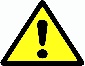 Uhrazení nákladů vzniklých neoprávněnou reklamací může výrobce požadovat po provozovateli.